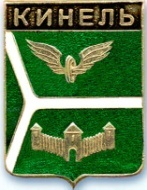 ДУМА ГОРОДСКОГО ОКРУГА КИНЕЛЬСАМАРСКОЙ ОБЛАСТИ446430, г. Кинель ул.Мира, 42а                                         тел. 2-19-60, 2-18-80« 25 »   мая  2017 г.							                №  259Р Е Ш Е Н И ЕОб утверждении тарифов на услуги, оказываемые МУП «Алексеевский комбинат коммунальных предприятий и благоустройства»В соответствии с Федеральным законом от 6 октября 2003 года № 131-ФЗ «Об общих принципах организации местного самоуправления в Российской Федерации», Уставом городского округа Кинель Самарской области, Порядком принятия решений об установлении тарифов на услуги и работы, предоставляемые муниципальными унитарными предприятиями, муниципальными учреждениями городского округа Кинель Самарской области, утвержденным решением Думы городского округа Кинель Самарской области от 28 апреля 2016 года № 109, рассмотрев предложение администрации городского округа Кинель Самарской области, Дума городского округа Кинель Самарской областиРешила:Установить с 01.07.2017г. стоимость одной помывки в муниципальной бане в размере 170,00 рублей с человека (с учетом НДС).Установить с 01.07.2017г. стоимость вывоза жидких бытовых отходов для населения в размере 279,28 руб./куб.м. (с учетом НДС).С 01.07.2017г. признать утратившими силу:решение Думы городского округа Кинель Самарской области от 28 мая 2015 года № 557 «Об утверждении тарифов на услуги, оказываемые МУП «Алексеевский комбинат коммунальных предприятий и благоустройства»;решение Думы городского округа Кинель Самарской области от 26 мая 2016 года № 128 «Об утверждении тарифов на услуги, оказываемые МУП «Алексеевский комбинат коммунальных предприятий и благоустройства»;решение Думы городского округа Кинель Самарской области от 23.06.2016г. №150 «О внесении изменений в решение Думы городского округа Кинель Самарской области от 26 мая 2016 года № 128 «Об утверждении тарифов на услуги, оказываемые МУП «Алексеевский комбинат коммунальных предприятий и благоустройства».Официально опубликовать настоящее решение путем его размещения на официальном сайте администрации городского округа Кинель Самарской области в информационно-телекоммуникационной сети «Интернет» (кинельгород.рф) в подразделе «Официальное опубликование» раздела «Информация» и опубликовать в газетах «Кинельская жизнь» или «Неделя Кинеля».Настоящее решение вступает в силу на следующий день после дня его официального опубликования.Контроль за исполнением настоящего решения возложить на постоянную планово-бюджетную комиссию Думы городского округа Кинель Самарской области  (Туркин М.И.).И.о. Председателя Думы городскогоокруга Кинель Самарской области		                      Е.А.Деженина	Глава городского округа КинельСамарской области				                                 В.А.Чихирев